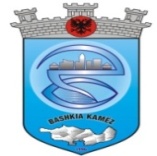                                                                           R E P U B L I K A  E  S H Q I P Ë R I S ËBASHKIA KAMËZNdërmarja Ujesjelles Kanalizime							                                           Kamëz, më 10.05.2016FTESË PËR OFERTË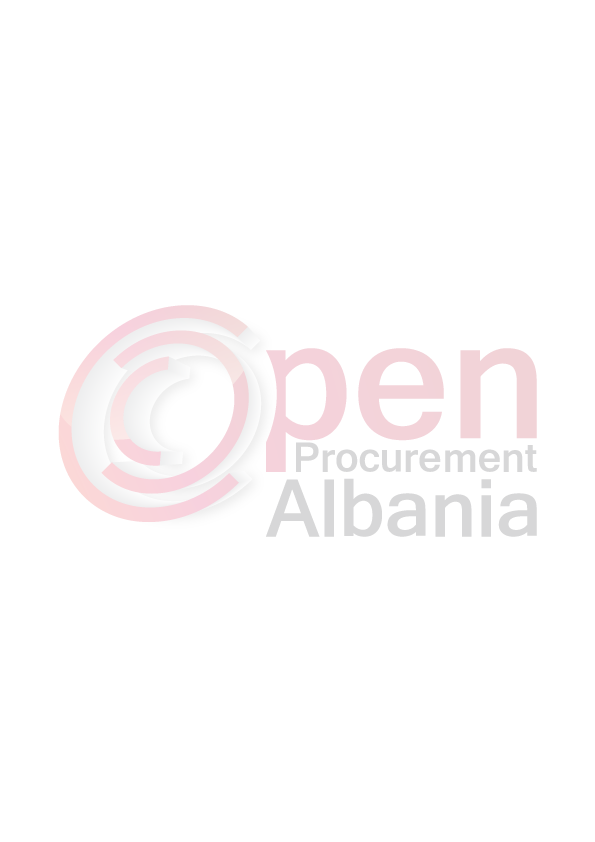 Emri dhe adresa e autoritetit kontraktorEmri 	                        Bashkia KamëzAdresa		   “Bulevardi Blu” nr.492 Kamez  TiranëTel/Fax		   +355 47 200 177E-mail			   bashkiakamez@gmail.comAdresa e Internetit	   www.kamza.gov.al Bashkia kamëz  do të zhvillojë procedurën te prokurimit me vlerë të vogël me fond limit 380.000 lekë (pa tvsh) me objekt: ”Blerje kompjutera ” Data e zhvillimit do të 11.05.2016 ora: 10:00 në adresën www.app.gov.al  Bashkia  KAMEZJeni të lutur të paraqisni ofertën tuaj për këtë objekt prokurimi me këto dhëna (specifikimet teknike të mallit/shërbimit/punës):Specifikimet Kompiuterat duhet te jene Brand, (jo te asembluar) ne kutine origjinale te amballazhuar nga fabrika, me vulat e sigurise te pahapura. Produktet te shoqerohen me Garanci jo me pak se 1 Vit.Operatori ekonomik i renditur i pari, përpara se të shpallet fitues, duhet të dorëzojë pranë autoritetit kontraktor (në rastet kur kërkohet), dokumentet si Operatori ekonomik i renditur i pari, përpara se të shpallet fitues, duhet të dorëzojë pranë autoritetit kontraktor (në rastet kur kërkohet), dokumentet si Çertifikat : Sistem Menaxhim Cilesie Iso 9001:2008Çertifikat :Menaxhimit te Shendetit dhe Sigurimit ne Pune OHSAS 18001: 2007Çertifikat :Menaxhimit te Sigurise se Informacionit ISO IEC 27001: 2013Çertifikat : Kontrate te ngjashme 3 vitet e fundit Te pakten nje inxhinier kompjuterik me cv. Një kopje të ekstraktit nga QKR-ja, ku duhet të përfshijë objektin ose ekuivalentimin e objektit të prokurimit.Vertetim nga nje Banke e nivelit te dyte ku specifikohet numri i llogarise dhe IBAN ne emer te subjektit.Fotokopje te noterizuar te NIPTOperatori ekonomik i renditur i pari, duhet të paraqitet pranë autoritetit kontraktor  deri 12.05.2016 nga ora 10:00 deri 16:00Afati i lëvrimit të mallit/realizimit të shërbimit/punës do të jetë 1(një) ditë      Në ofertën e tij, ofertuesit duhet të paraqesë të dhënat e plota të personit të kontaktitTomorr KOTARJA_____________________________________KRYETAR I AUTORITETIT KONTRAKTORNrModeliNj.mateseSasia1Computer BrandComputer Core 2Due, Ram 4GB, HDD 250Gb, DVD Writer, Karta Grafike Onboard, Monitor Full  HD LED 19,5”set72 set3Shuma pa tvshtvshTotali